Plan of Work5th May – 15th MayHello Everyone, It was great to hear from you all on the phone last week. Glad you are all doing well and fantastic to see so many of you taking part in the Active Home exercises! Keep up the good work and continue to get outside every day to do some exercise.Remember to send me the pictures of your work each week! I look forward to seeing some more excellent examples of what you have done. My e-mail address isscmrkavanagh@gmail.comOur learning theme’s this month are; Animals and Plants Time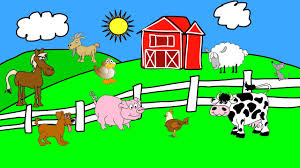 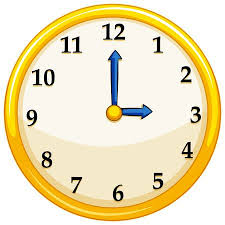 Group 1 – who come to me from 9.30am – 11am (Newcomer children 4th – 6th)Farm Animals new vocabulary – learn the names of all these farm animals https://learnenglishkids.britishcouncil.org/sites/kids/files/attachment/flashcards-farm-animals.pdfUse your copybook to write the names of the animals. Colour them in!https://learnenglishkids.britishcouncil.org/sites/kids/files/attachment/flashcards-farm-animals-bw.pdfPlay a Farm Animal word game;https://learnenglishkids.britishcouncil.org/word-games/farm-animalsDraw a picture of the Farm in your copybook or get an adult to draw. Read the sentences and colour the picturehttps://learnenglishkids.britishcouncil.org/sites/kids/files/attachment/colouring-farm.pdfReading – continue with one story per day in your My Read at Home and answer questions orally at the end. Get an adult to ask you the questions.Spellings – Revise the sounds that we have learned this year.http://www.ictgames.com/mobilePage/lcwc/index.htmlClick on Year 1 – Click on Pattern – Click on some of the sounds we have been working on this year and TEST YOURSELF !!!Try out a new sound each week and then Test yourself on a Friday!Group 2 – who come to me from 11.15am -11.50am (3rd & 4th Class)Pets – animals body parts new vocabulary. https://learnenglishkids.britishcouncil.org/sites/kids/files/attachment/flashcards-animal-body-parts.pdfWrite the names of each word into your copybook and colour https://learnenglishkids.britishcouncil.org/sites/kids/files/attachment/flashcards-animal-body-parts-bw.pdfAnimal and Band Game – Play a quiz and record your score!!!https://learnenglishkids.britishcouncil.org/games/animal-band-quizReading and Comprehension - Looking after Pets Worksheet – Do Q.1- 3 in your copybookhttps://learnenglishkids.britishcouncil.org/sites/kids/files/attachment/worksheets-looking-after-pets.pdfGroup 3 – who come to me from 11.50am – 12.25pm (5th Class)Pick an animal of your choice and complete an Animal fact-file. Use this template to help you!Make sure and label all parts and write your sentences carefullyhttps://learnenglishkids.britishcouncil.org/sites/kids/files/attachment/writing-practice-animal-fact-file-worksheet.pdfhttps://learnenglishkids.britishcouncil.org/sites/kids/files/attachment/writing-practice-animal-fact-file-answers.pdf ( Answer sheet)Reading – continue with one story per day in your My Read at Home and answer questions orally at the endSpellings – Revise the sounds that we have learned this year http://www.ictgames.com/mobilePage/lcwc/index.htmlClick on Year 1 – Click on Pattern – Click on some of the sounds we have been working on this year and TEST YOURSELF !!!Try out a new sound each week and then Test yourself on a Friday!Group 4 – who come to me from 1pm – 1.45pm (Snr Infants)Arts & Crafts – Story Time Make story time fun by making these masks!!Goldilocks and the Three Bearshttps://learnenglishkids.britishcouncil.org/crafts/goldilocks-playWord Games - Fairytaleshttps://learnenglishkids.britishcouncil.org/word-games/fairy-storiesGroup 5 – who come to me from 2pm – 2.55pm (6th Class)Bugs and Insects New Vocabulary – Play the game and learn the words https://learnenglishkids.britishcouncil.org/word-games/bugs-and-insectsReading and comprehension - The Story of Quinine https://learnenglishkids.britishcouncil.org/sites/kids/files/attachment/short-stories-the-story-of-quinine-transcript.pdfAnswer Q.1- 3 in your copybookhttps://learnenglishkids.britishcouncil.org/sites/kids/files/attachment/short-stories-the-story-of-quinine-worksheet.pdfhttps://learnenglishkids.britishcouncil.org/sites/kids/files/attachment/short-stories-the-story-of-quinine-answers.pdf   (Answer sheet)Animals Quiz – Have a go and record your score!https://1c7951e0f713f82c10d3-9c5e6fbd2c9d828eb37b6bf0399bddd6.ssl.cf1.rackcdn.com/animal-band-quiz/index.htmlKeep learning, Keep active and Keep safe !!Bye for now,Mr.Kavanagh – EAL Teacher